Na osnovi odredbe članka 7. Zakona o izmjenama i dopuni Zakona o najmu stanova („Narodne novine“ broj 68/2018.), objavljujeJAVNI POZIV ZA PODNOŠENJE ZAHTJEVA ZA NAMIRENJE RAZLIKE POVEĆANE ZAŠTIĆENE NAJAMNINE/ NAKNADE Dana 27. srpnja 2018. u Narodnim novinama RH broj 68/2018. objavljen je Zakon o izmjenama i dopuni Zakona o najmu stanova (u daljnjem tekstu ZIDZNS), a koji Zakon je stupio na snagu dana 4. kolovoza 2018.Citiranim Zakonom uređuje se status zaštićenih najmoprimaca, zaštićenih podstanara i predmnijevanih najmoprimaca koji su u najmu stana koji nije u vlasništvu jedinice lokalne samouprave, jedinice područne (regionalne) samouprave ili Republike Hrvatske, kao i povećanje zaštićene najamnine odnosno naknade koju isti plaćaju.Navedenim zakonom propisano je da se povećava:zaštićena najamnina koju plaća najmoprimac stana koji nije u vlasništvu jedinice lokalne samouprave, jedinice područne (regionalne) samouprave ili Republike Hrvatske (u daljnjem tekstu: zaštićeni najmoprimac),zaštićena najamnina koju plaća osoba koja je stekla status zaštićenog podstanara prema propisima koji su važili do stupanja na snagu Zakona o najmu stanova („Narodne novine“, broj 91/96.) (u daljnjem tekstu: zaštićeni podstanar) za stan koji nije u vlasništvu jedinice lokalne samouprave, jedinice područne (regionalne) samouprave ili Republike Hrvatske inaknada koju plaća osoba kojoj je danom stupanja na snagu Zakona o najmu stanova („Narodne novine“, br. 91/96.) prestalo stanarsko pravo i osoba kojoj je prestao status zaštićenog podstanara, na stanu koji nije u vlasništvu jedinice lokalne samouprave, jedinice područne (regionalne) samouprave ili Republike Hrvatske, a koja nije sklopila ugovor o najmu stana na temelju ovoga Zakona i nije zatražila od suda donošenje presude koja će zamijeniti taj ugovor (u daljnjem tekstu: predmnijevani najmoprimac), za stan koji nije u vlasništvu jedinice lokalne samouprave, jedinice područne (regionalne) samouprave ili Republike Hrvatske.Navedena zaštićena najamnina odnosno naknada povećava se svakih dvanaest mjeseci, počevši od 1. rujna 2018. do 31. kolovoza 2023. Iznos za koji se povećava najamnina odnosno naknada na dan 1. rujna tekuće godine je fiksan i iznosi 1,20 puta zaštićene najamnine koju je najmoprimac ili zaštićeni podstanar plaćao na dan 31. kolovoza 2018., odnosno 1,20 puta naknade koju je predmnijevani najmoprimac plaćao na dan 31. kolovoza 2018. godine.1. UVJETI ZA OSTVARIVANJE PRAVA NA NAMIRENJE RAZLIKE POVEĆANE ZAŠTIĆENE NAJAMNINE/NAKNADE Razliku između povećane zaštićene najamnine/naknade i zaštićene najamnine/naknade na dan 31. kolovoza 2018. godine umjesto zaštićenog najmoprimca, zaštićenog podstanara odnosno predmnijevanog najmoprimca plaća Općina Matulji za stanove koji se nalaze na njenom području, pod uvjetom da: zaštićeni najmoprimac, zaštićeni podstanar i predmnijevani najmoprimac na temelju posebnog propisa prima stalnu socijalnu pomoć i podnese pisani zahtjev Općini Matulji. Razliku najamnine, odnosno naknade Općina Matulji plaća izravno najmodavcu, odnosno vlasniku stana.2. Zahtjevu je potrebno priložiti sljedeću dokumentaciju:dokaz o statusu zaštićenog najmoprimca, zaštićenog podstanara, odnosno predmnijevanog najmoprimca ( ugovor o najmu stana, sudska presuda, druga dokumentacija);rješenje kojim se utvrđuje pravo na stalnu socijalnu pomoć prema odredbama posebnog zakona;izračun povećane zaštićene najamnine odnosno naknade koja se plaća od 01.09.2018. godine;podatke o najmodavcu, odnosno vlasniku stana.3. Zahtjevi se podnose poštom na adresu: Općina Matulji, Jedinstveni upravni odjel, Trg Maršala Tita 11 51211 Matulji sa naznakom „Zahtjev za podmirenje razlike zaštićene najamnine/naknade“ ili osobno na istu adresu najkasnije do 20. listopada 2018. godine.Po posebnom pozivu, može se zatražiti i druga dokumentacija.Nepotpune prijave, kao i prijave pristigle izvan roka utvrđenog ovim Pozivom, neće se razmatrati.4. Ovaj poziv je objavljen dana 23.08.2018. godine na mrežnoj stranici Općine Matulji (www.matulji.hr) i na oglasnoj ploči Općine Matulji. Sve dodatne informacije mogu se dobiti u Jedinstvenom upravnom odjelu Općine Matulji, Matulji, Trg Maršala Tita 11, ili putem telefona: 051-277-872 ili na e-mail: opcina.matulji@ri.htnet.hrOpćinski načelnikOpćine MatuljiMario ĆikovićKLASA:   551-01/18-01/0011URBROJ: 2156/04-01-3-02-18-0001REPUBLIKA HRVATSKAPRIMORSKO-GORANSKA ŽUPANIJA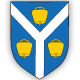 OPĆINA MATULJIOPĆINSKI NAČELNIKOPĆINA MATULJIOPĆINSKI NAČELNIKKLASA:   551-01/18-01/0011 URBROJ: 2156/04-01-3-02-18-0001 Matulji, 23.08.2018 KLASA:   551-01/18-01/0011 URBROJ: 2156/04-01-3-02-18-0001 Matulji, 23.08.2018 